Millerton School:  4711 Route 108 Hwy Derby, NB.  E1V-5C3.  Principal:  Tom McCabe, Phone # 627-4090Dates to Remember for January:  No School – January 9 – School Improvement Day.  Classes begin Tuesday, January 10, 2017.  Cafeteria opens Monday, January 16, 2017.December 2016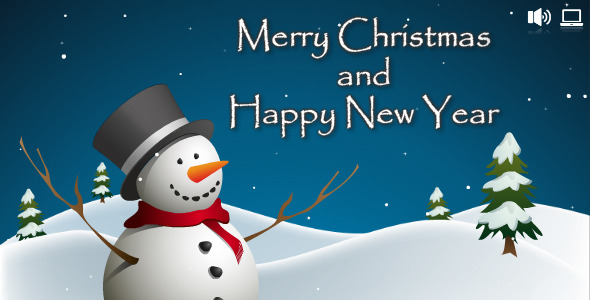     SUNDAY            MONDAY          TUESDAY       WEDNESDAY      THURSDAY         FRIDAY           SATURDAY